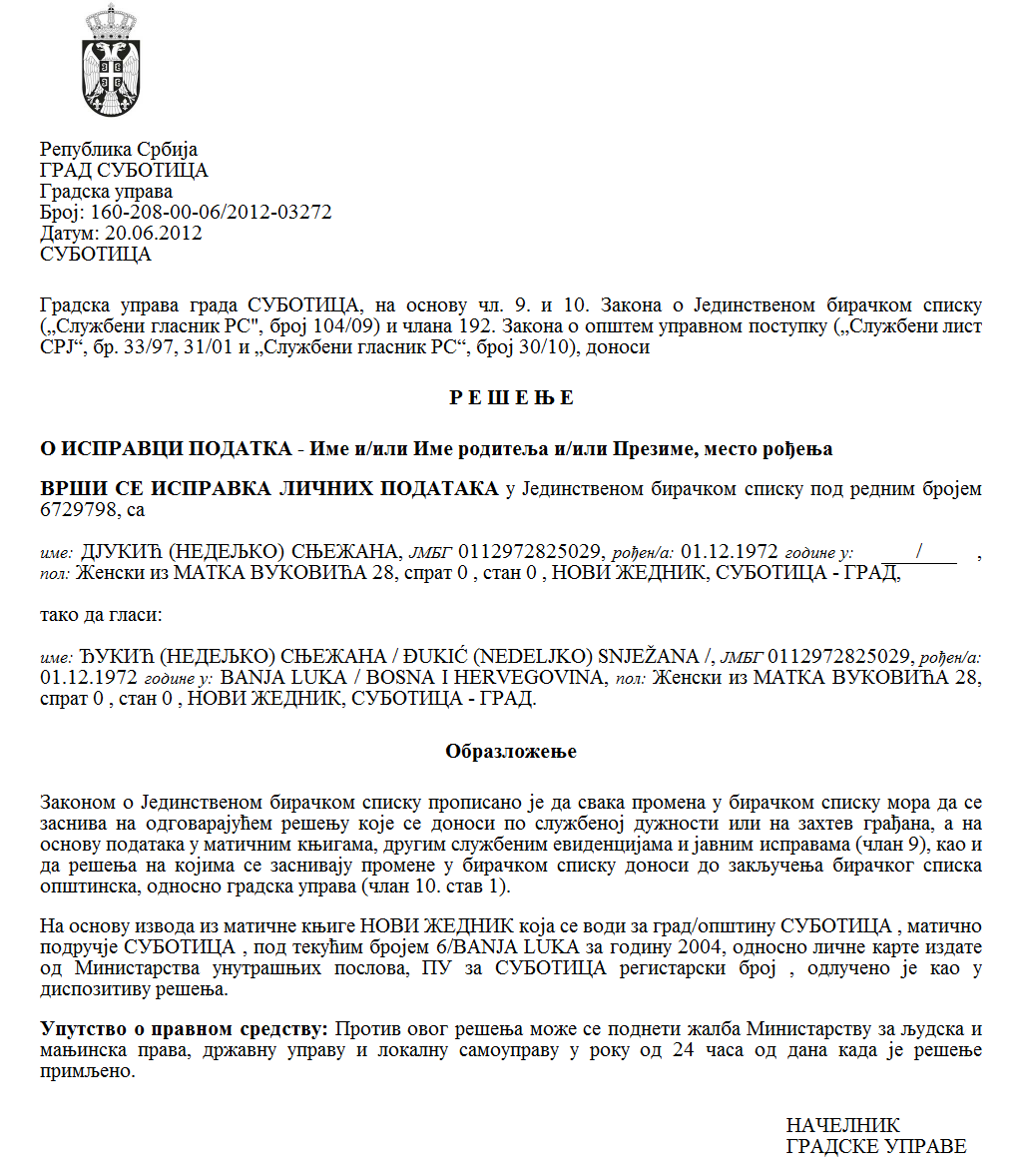 SZERB KÖZTÁRSASÁGVAJDASÁG AUTONÓM TARTOMÁNYZENTA KÖZSÉG A KÖZSÉG POLGÁRMESTERE  Szám: 000748520 2024 08858 002 000 000 001Kelt 2024. február  26-án   Z E N T AFő tér 1 A médiumokban a nyilvános tájékoztatásról szóló törvény (az SZK Hivatalos Közlönye,  9/23)  18. szakasza és Zenta község  2024-es évi költségvetéséről szóló rendelet  (Zenta Község Hivatalos Lapja,  15/23. sz.) 7. szakasza alapján,  Zenta község polgármestere   meghozza az alábbi H A T Á R O Z A T O Ta 2024-es évben a nyilvános tájékoztatás   terén a  projektumok   társfinanszírozására a  az eszközök felosztásáról A 2024-es évben  a  nyilvános tájékoztatás terén,  a  projektumok társfinanszírozására, amelyek  közérdeket  valósítanak  meg 550.000,00 dináros  összeget választunk ki. A jelen határozat  1.  bekezdése szerinti eszközöket  a  projektumok társfinanszírozására  nyilvános pályázat  útján osztjuk fel.  A jelen határozat  2. bekezdése  szerinti  pályázat fajtája   külön határozat tárgya lesz. IndoklásA médiumokban a nyilvános tájékoztatásról szóló törvény (az SZK Hivatalos Közlönye,  9/23)  18. szakaszával  összhangban,  amely  előirányozza, hogy a Szerb Köztársaság,  az autonóm tartomány, azaz a  helyi  önkormányzati egység  biztosítja a költségvetésből  az eszközök  egy részét   a nyilvános  tájékoztatás terén  a  közérdek megvalósítása céljából és  felosztja azokat  a  lefolytatott nyilvános pályázat  alapján (a továbbiakban: pályázat) és  az egyenkénti  juttatásokkal,  az állami  támogatás  odaítélése  a   konkurenciától való  védelem  elve  alapján,  diszkrimináció nélkül,  Zenta község   Zenta  község 2024-es évi költségvetésében   (Zenta Község Hivatalos Lapja,  15/2023. sz.) eszközöket biztosított a nyilvános tájékoztatás terén a  közérdek megvalósítására  összesen 550.000,00 dináros összegben. Zenta község  2024-es évi költségvetéséről szóló rendelet  (Zenta Község Hivatalos Lapja,  15/23. sz.) 7. szakaszával kiválasztásra kerültek  az eszközök  550.000,00  dináros összegben, éspedig  az 5-ös fejezet keretében a KÖZSÉGI KÖZIGAZGATÁSI HIVATAL néven, az 1201-es  program keretében, A KULTÚRA ÉS A TÁJÉKOZTATÁS  FEJLESZTÉSE  néven, mint  0004-es aktivitás és  a  „Nyilvános tájékoztatás terén  a  közérdek megvalósítása  és előmozdítása” néven,  a  funkcionális osztályozás  820-as  számú kódja alatt és a „Kulturális szolgáltatás”  néven,  a 144/0-s pozíciószámon,   mint  454000-ás  közgazdasági osztályozás, leírva, mint  MAGÁNVÁLLALATOK SZUBVENCIÓI”. A médiumokban a nyilvános tájékoztatásról szóló törvénnyel előirányozásra került,  hogy  a  a  nyilvános tájékoztatás terén  a  projektumok társfinanszírozására  a  kiválasztott eszközök a  lefolytatott nyilvános pályázatok alapján   kerülnek felosztásra egyenkénti  juttatások útján,  azzal, hogy az egyenkénti juttatásokat   legfeljebb a teljes kiválasztott eszközök  5%-áig  lehet kiválasztani.  Kiindulva a fentiekből,   olyan  döntés született, hogy  a nyilvános tájékoztatás terén  az projektumok társfinanszírozására  kiválasztott  eszközök  550.000,00 dináros összegben nyilvános pályázat  útján  kerüljenek   felosztásra.  A pályázat  fajtája, amely a 2024-es évben kerül kiírásra  külön határozat  tárgyát fogja képezni. Czeglédi Rudolf s. k.  a község  polgármestere